Уважаемые коллеги!Приглашаем Вас принять участие во Втором международном психолого-педагогическом форуме «Традиционное образование и технологические вызовы современности» (МППФ-2021), который пройдет 14-15 октября 2021 года в Смоленском государственном университете (г. Смоленск, Россия).Работа конференций в рамках форума будет посвящена 100-летию члена-корреспондента АПН СССР, заслуженного деятеля науки России Александра Ерофеича Кондратенкова.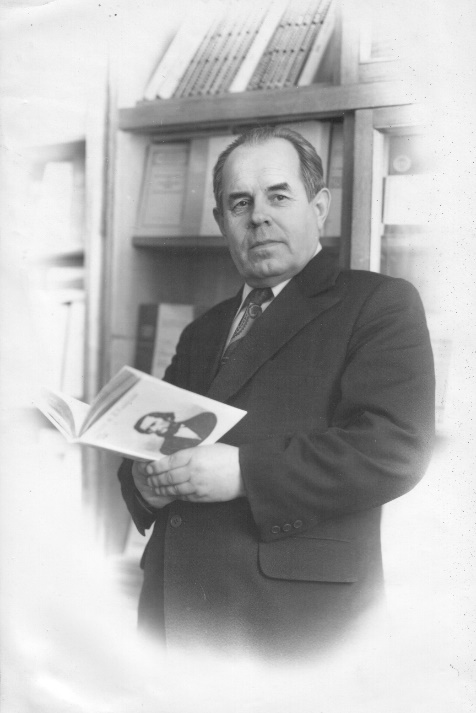 Форум станет уникальной площадкой для ведущих ученых, преподавателей, экспертов и практиков, работающих в области педагогики и психологии. В рамках форума будет предоставлена возможность для презентации результатов прорывных исследований, обмена знаниями и опытом и обсуждения актуальных проблем и тенденций.Для участников конференции и сопровождающих лиц будет организована разнообразная культурная программа по достопримечательностям Смоленска и региона.Объявление о проведении форума и подача заявки осуществляется на платформе «Ломоносов» (https://lomonosov-msu.ru/): https://lomonosov-msu.ru/rus/event/6790/ (на русском языке) или https://lomonosov-msu.ru/eng/event/6790/ (на английском языке).Форум будет проходить в очном и дистанционном форматахФорум включает в себя проведение следующих научно-практических мероприятий: 1. XVI международная научная конференция «Учитель и время», посвященная 100-летию члена-корреспондента АПН СССР, заслуженного деятеля науки России А.Е.  КондратенковаОсновные направления работы конференции:1. Учитель в современном культурно-образовательном пространстве.2. Профессионально-педагогическая подготовка учителя-воспитателя в XXI веке.3. Историко-педагогические аспекты развития образования.4. Педагогика высшей школы в системе мирового образовательного процесса.5. Современные модели развития личности в условиях интернатных организаций.2. Научная конференция «Психолого-педагогические проблемы личности и социального взаимодействия» Основные направления работы конференции:1. Актуальные проблемы специальной педагогики и психологии.2. Психолого-педагогическое сопровождение девиктимизации субъектов образовательного процесса.3. Формирование педагогической ментальности в процессе профессионализации.4. Профессиональная идентичность современного педагога.5. Проблемы современной профориентационной работы.3. Научно-практическая конференция «Воспитательная работа современной образовательной организации: теория и практика»Основные направления работы конференции:1. Актуальные проблемы воспитания духовно-нравственных ценностей молодежи.2. Современные образовательные технологии в воспитательной работе.3. Студенчество как особая социальная категория.4. Теория и методика воспитательной деятельности в образовательных организациях.5. Управление воспитательной работой в образовательных организациях и мониторинг качества организации воспитательной деятельности.Языки Форума – русский и английский.Материалы Второго международного психолого-педагогического форума будут опубликованы в сборнике научных статей «Учитель и время», включенного в наукометрическую базу РИНЦ (eLibrary.ru). Важные даты:Конечный срок регистрации и прикрепления статей на сайте форума – 1 октября 2021 г. Информация для авторов о принятии статей – 5 октября 2021 г.Оплата регистрационного взноса производится до 13 октября 2021 г. только после подтверждения принятия статьи к публикации.Контакты для связиПо всем возникающим вопросам обращайтесь к Николаю Петровичу Сенченкову – pedagogik1@yandex.ru или Сергею Анатольевичу Кремню – skremen@yandex.ruОргкомитетПредседатель форума: Сенченков Николай Петрович – доктор педагогических наук, профессор, заведующий кафедрой педагогики и психологии Смоленского государственного университета.Сопредседатели форума: Богуславский Михаил Викторович – член-корреспондент РАО, доктор педагогических наук, профессор, заведующий Центром истории педагогики и образования Института стратегии развития образования РАО; Розанова Нина Николаевна –  начальник управления по научной работе Смоленского государственного университета, кандидат педагогических наук, доцент.Организационный комитет:Сенченков Н.П. – доктор педагогических наук, профессор, СмолГУ (Смоленск, Россия); Кремень С.А. – кандидат педагогических наук, доцент, СмолГУ (Смоленск, Россия); Штейнберга А. – доктор психологических наук, профессор, директор Института гуманитарных 
наук Рижского технологического университета (Рига, Латвия); 
Шепелевич Л.Г. – доктор педагогических наук, профессор Варшавского университета (Варшава, Польша); Хакер С.М. – председатель Ассоциации учителей и преподавателей русского языка Австрии (Вена, Австрия).Программный комитет: Сенченков Н.П. – доктор педагогических наук, профессор, заведующий кафедрой педагогики и психологии СмолГУ; Шпона А.П. – доктор педагогических наук, профессор, эксперт Латвийской академии наук (Рига, Латвия); Виднере М.А. – доктор психологических наук, профессор, психолог-эксперт ЛАН (Рига, Латвия); Селиванов В.В. – доктор психологических наук, профессор, заведующий кафедрой общей психологии, СмолГУ (Смоленск, Россия); Налётова Н.Ю. – доктор педагогических наук, профессор, СмолГУ (Смоленск, Россия), Селиванова Л.Н. – кандидат педагогических наук, доцент, СмолГУ (Смоленск, Россия); Белютин Р.В. –доктор филологических наук, заведующий кафедрой немецкого языка, СмолГУ (Смоленск, Россия).Как принять участие в Форуме?Шаг 1. Подготовьте научную статью в строгом соответствии с шаблоном. Некорректно оформленные рукописи не принимаются к рассмотрению.Требования к оформлению статьиРекомендуемый объем публикации – не менее 8 страниц формата А4 (0,5 п. л.). Параметры страницы в Word: верхнее – 2,5 см; нижнее – 2,5 см; 
левое – 2,5 см; правое – 2,5 см; интервал – 1,0; шрифт –Times New Roman Cyr; кегль (размер буквы) – 14; абзац (отступ) – 1,25.Порядок расположения (структура) текста:– сведения об авторе: инициалы, фамилия (выделяется жирным шрифтом); полное название организации (выделяется курсивом); e-mail (выделяется курсивом).Примечание: если авторов больше чем один, указываются все поочередно; все сведения приводятся 12 кеглем, выравнивание по правому краю.указание тематической рубрики (УДК) (выделяется курсивом, 12 кеглем);название статьи (жирный шрифт, форматирование по центру, 
НЕ использовать только заглавные буквы);указание источника поддержки, если статья печатается за счет средств грантов (выделяется курсивом, 12 кеглем);ключевые слова статьи (материала). Каждое ключевое слово либо словосочетание отделяется от другого точкой с запятой (выделяются курсивом, 12 кеглем);аннотация как на русском, так и на английском языках должны быть информативными (не содержать общих слов); содержательными (отражать основное содержание статьи и результаты исследований); структурированными (следовать логике описания результатов в статье); компактными (до 600 печ. знаков, выделяется курсивом, 12 кеглем). Аннотация должны включать следующие пункты:a) актуальность проблемы;b) цель статьи;c) ведущий метод к исследованию проблемы (если статья эмпирическая) / ведущий подход к исследованию проблемы (если статья теоретическая);d) результаты исследования, представленные в статье;e) практическая значимость результатов исследования, представленных в статье.Пример оформления аннотацииАктуальность исследования данной проблемы обусловлена …В связи с этим, данная статья направлена на … (выявление, раскрытие, разработку и т.д.)Ведущим методом в исследовании данной проблемы явился метод анкетирования, проводимый сред…, и позволивший выявить …В статье выявлено …, раскрыто …, обосновано…., доказано …Представленные в статье материалы позволяют …, разработанная авторами технология способствует …основной текст статьи (материала).Примерная структура статьи:ВведениеНапример: Актуальность проблемы (обосновываете актуальность заявленной проблемы).Анализ литературы (анализируете, что было сделано до вас).Современные тенденции (раскрываете тенденции).Методы/ Методологические основанияНапример: Цель исследования ………………………….Методы и методики исследования………Экспериментальная база исследования…Этапы эксперимента………………………РезультатыПредставляются только авторские результаты без какого-либо анализа литературы.Представляется описание этапов эксперимента (констатирующий, формирующий, контрольный).Обсуждение результатовПредставляются авторские суждения, авторская рефлексия по отношению к заявленной проблеме.Выявляются проблемы в исследованиях других ученых по заявленной проблеме.ЗаключениеПриводятся выводы по статье, четко раскрывающие те аспекты, которые у вас кратко заявлены в аннотации.Литература (12 кегль).фамилия и инициалы автора на английском языке (жирным шрифтом, форматирование по центру);название организации;название статьи на английском языке (оформление – как на русском языке);ключевые слова на английском языке (выделяются курсивом, 12 кеглем);аннотация на английском языке (выделяются курсивом, 12 кеглем);информация об авторах: фамилия, имя, отчество (полностью); должность, звание, ученая степень; полное название организации (места работы). Библиографические ссылки в тексте статьи следует давать в квадратных скобках в соответствии с нумерацией в списке литературы. Список литературы для оригинальной статьи – не более 10 источников. Список литературы составляется в алфавитном порядке: сначала отечественные, затем зарубежные авторы – и оформляется в соответствии с ГОСТ Р 7.0.5–2008. Таблицы должны содержать только необходимые данные 
и представлять собой обобщенные и статистически обработанные материалы. Каждая таблица снабжается заголовком и вставляется в текст после абзаца 
с первой ссылкой на нее.Количество графического материала должно быть минимальным 
(не более 3 рисунков). Каждый рисунок должен иметь подпись (под рисунком), в которой дается объяснение всех его элементов. Рисунки, таблицы и схемы дублируются отдельными файлами.Редакция оставляет за собой право на сокращение и редактирование статей.Ниже статьи по каждому автору должна быть представлена информация, объединенная в рубрику «Сведения об авторах».В рубрике необходимо указать следующую информацию по каждому автору (в алфавитном порядке):фамилия, имя, отчество - полностью для каждого автора на русском и английском языках;ученое звание, ученая степень (при наличии) - полностью для каждого автора;место работы, занимаемая должность, город, страна - полностью для каждого автора, на русском и английском языках;e-mail каждого автора.Пример оформления рубрики «Сведения об авторах»Петров Иван Евгеньевич - доктор исторических наук, доцент, заместитель директора Смоленского областного института промышленных технологий и бизнеса (филиал) Московского государственного университета технологий и управления им. К.Г. Разумовского (ПКУ), г. Москва, Россия; petrov@yandex.ru.Petrov Ivan Yevgenycvich – Doctor of science, Associate professor, Associate director of Smolensk Regional University of Technologies and Management, the branch of Federal Stale Budget Educational Institution of Higher Education «KG. Razumovsky Moscow State University of Technologies and Management (the First Cossack University)», Moscow, Russia; petrov@yandex.ru.Примеры оформления ссылок и пристатейных списков литературы	СТАТЬИ ИЗ ЖУРНАЛОВ И СБОРНИКОВАдорно Т.В. К логике социальных наук // Вопросы философии. 1992. 
№ 10. С. 76–86.Корнилов В. И. Турбулентный пограничный слой на теле вращения при периодическом вдуве // Теплофизика и аэромеханика. 2006. Т. 13, № 3. С. 369–385.Кузнецов А.Ю. Консорциум – механизм организации подписки на электронные ресурсы // Российский фонд фундаментальных исследований: десять лет служения российской науке. М.: Научный мир, 2003. С. 340–342.Crawford P.J., Barrett T.P. The reference librarian and the business professor: a strategic alliance that works // Ref. Libr. 1997. Vol. 3, № 58. P. 75–85.МОНОГРАФИИТарасова В.И. Политическая история Латинской Америки: учеб. для вузов. 2-е изд. М.: Проспект, 2006. С. 305–412.Философия культуры и философия науки: проблемы и гипотезы: межвуз. сб. науч. тр. / Сарат. гос. ун-т; под ред. С.Ф. Мартыновича. Саратов: Изд-во Сарат. ун-та, 1999. 199 с.Райзберг Б.А., Лозовский Л.Ш., Стародубцева Е.Б. Современный экономический словарь. 5-е изд., перераб. и доп. М.: ИНФРА-М, 2006. 494 с.АВТОРЕФЕРАТЫГлухов В.А. Исследование, разработка и построение системы электронной доставки документов в библиотеке: автореф. дис. ... канд. техн. наук. Новосибирск, 2000. 18 с.ДИССЕРТАЦИИФенухин В.И. Этнополитические конфликты в современной России: на примере Северо-Кавказского региона: дис. ... канд. полит. наук. М., 2002. С. 54–55.МАТЕРИАЛЫ КОНФЕРЕНЦИЙАрхеология: история и перспективы: сб. ст. Первой межрегион. конф. (Ярославль, 01-03 июля 2003 г.). Ярославль, 2003. 315 с.Марьинских Д.М. Разработка ландшафтного плана как необходимое условие устойчивого развития города (на примере Тюмени) // Экология ландшафта и планирование землепользования: тезисы докл. Всерос. конф. (Иркутск, 11–12 сент. 2000 г.). Новосибирск, 2000. C. 125–128.ИНТЕРНЕТ-ДОКУМЕНТЫОфициальные периодические издания: электронный путеводитель / Рос. нац. б-ка, Центр правовой информации. [СПб.], 2005–2007. URL: http://www.nlr.ru/lawcenter/izd/index.html (дата обращения: 18.01.2007).Логинова Л.Г. Сущность результата дополнительного образования детей // Образование: исследовано в мире: междунар. науч. пед. интернет-журн. 21.10.03. URL: http://www.oim.ru/reader.aspnomer= 366 (дата обращения: 17.04.2017).Рынок тренингов Новосибирска: своя игра. URL: http://nsk.adme.ru/news/2006/07/03/2121.html (дата обращения: 17.10.2017).Литчфорд Е.У. С Белой Армией по Сибири // Восточный фронт Армии генерала А.В. Колчака. URL: http://eastfront. narod.ru/memo/latchford.htm (дата обращения: 23.08.2017).Шаг 2. Подайте заявку на участие в форуме и прикрепите публикацию для сборника статей «Учитель и время»После оформления статьи в соответствии с требованиями, пожалуйста, заполните заявку на участие в форуме на специальной странице сайта (https://lomonosov-msu.ru/rus/event/6790/). При заполнении онлайн-заявки Вам понадобится готовый к загрузке файл с текстом рукописи научной статьи. Пожалуйста, подготовьте текст заранее в формате doc или docx.Шаг 3. Процедура рецензированияВсе поступившие рукописи проходят процедуру рецензирования (single-blind review). Показатель оригинальности работ, представляемых в редакционную коллегию, не должен быть ниже 70% (проверка в платной версии https://www.antiplagiat.ru/).Все принятые к публикации рукописи научных статей будут опубликованы в виде сборника научных статей «Учитель и время», включенного в наукометрическую базу РИНЦ (https://elibrary.ru/title_about_new.asp?id=38242). НЕКОРРЕКТНО ОФОРМЛЕННЫЕ РУКОПИСИ НЕ ПРИНИМАЮТСЯ К РАССМОТРЕНИЮ!!!!! Шаг 4. Оплата организационного взносаРегистрационный взнос для участия в Форуме составляет 1200 руб. для российских участников и 15 евро для зарубежных участников. Сумма включает сборник конференции (индексируется в РИНЦ), электронные сертификаты участников. Пересылка печатного экземпляра сборника и сертификата оплачивается отдельно: По России - 150 руб.По СНГ - 300 руб.По странам дальнего зарубежья - 500 руб.Оплата регистрационного взноса производится только после принятия оргкомитетом статьи к публикации!Шаг 5. Примите участие в форуме и получите сборникПрограмма с информацией об участниках и их докладах будет предварительно опубликована на сайте.Сборник научных трудов будет опубликован после проведения форума.  Все авторы получат электронную копию сборника и сертификата участника конференции по электронной почте, а при желании и печатный вариант.Всем авторам по запросу предоставляются письма о принятии рукописей научных статей к публикации в материалах форума.